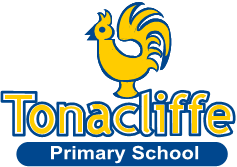 Tonacliffe Primary School 		Art and Design				Year A 2024 - 2025Autumn 1Autumn 2Autumn 2Spring 1Spring 2Summer 1Summer 1Summer 2KS1 Drawing - Explore and draw Rosie James, Alice FoxSculpting - Stick Transformation Chris KennyPainting - Expressive painting Marela Zacarías, Charlie French, Vincent Van Gogh, CezannePainting - Expressive painting Marela Zacarías, Charlie French, Vincent Van Gogh, CezanneLKS2Drawing - Gestural Drawing with charcoal Heather Hansen, Laura McKendry, Edgar DegasPainting - Cloth, thread, paint Alice Kettle, Hannah RaeSculpting - Clay  Rachel Dormor, Emily WardSculpting - Clay  Rachel Dormor, Emily WardUKS2Sculpting - Clay(6 hours)Chris Gryder, Louise GoodmanSculpting - Clay(6 hours)Chris Gryder, Louise GoodmanDrawing - 2D to 3D drawingLubaina Himid, Claire HarrupDrawing - 2D to 3D drawingLubaina Himid, Claire HarrupPainting - Exploring IdentityNjideka Akunyili Crosby, Yinka Shonibare, Thandiwe Muriu, Mike BarrettPainting - Exploring IdentityNjideka Akunyili Crosby, Yinka Shonibare, Thandiwe Muriu, Mike Barrett